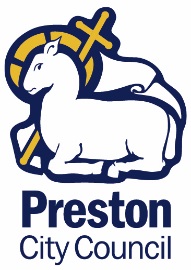 Date 29 June 2018Your Reference:  							Corporate Services Directorate Our Reference	: LAS/TA/5689						Preston City Council									Town Hall									www.preston.gov.uk										tel. 01772 906848							foi@preston.gov.ukDear Mr. Parsons,REQUEST FOR INFORMATION UNDER THE FREEDOM OF INFORMATION ACT 2000Further to your email of 26 June 2018, pursuant to the Freedom of Information Act 2000, I can now respond to your request.Question 1	one (only part of the Governance Officer post)Question 2	£0.00Question 3	NoQuestion 4	NoIf you have any queries regarding the information provided, please contact me in the first instance for assistance.If you are then still not happy with the information provided, please write to the address below setting out your reasons within 21 days of receipt of this letter:-Mrs. Caron Parmenter City CouncilTown Hall   PR1 2RLA copy of the Council’s Complaints Procedure can be provided on request.If you are still dissatisfied with the Council’s decision after review, you may complain to:-The Information CommissionerWycliffe HouseWater Lane Wilmslow   SK9 5AFYours sincerely,P. AshcroftMrs. P. Ashcroft A.C.I.SGovernance Officer